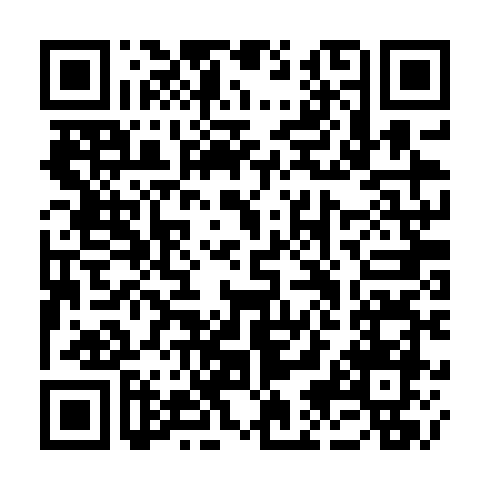 Ramadan times for Monte Vale de Paio, PortugalMon 11 Mar 2024 - Wed 10 Apr 2024High Latitude Method: Angle Based RulePrayer Calculation Method: Muslim World LeagueAsar Calculation Method: HanafiPrayer times provided by https://www.salahtimes.comDateDayFajrSuhurSunriseDhuhrAsrIftarMaghribIsha11Mon5:175:176:4712:394:476:326:327:5712Tue5:155:156:4512:394:486:336:337:5813Wed5:145:146:4312:394:496:356:357:5914Thu5:125:126:4212:384:506:366:368:0015Fri5:105:106:4012:384:516:376:378:0116Sat5:095:096:3912:384:516:386:388:0217Sun5:075:076:3712:374:526:396:398:0318Mon5:055:056:3512:374:536:406:408:0519Tue5:045:046:3412:374:546:416:418:0620Wed5:025:026:3212:374:546:426:428:0721Thu5:005:006:3112:364:556:436:438:0822Fri4:584:586:2912:364:566:446:448:0923Sat4:574:576:2712:364:576:456:458:1024Sun4:554:556:2612:354:576:466:468:1125Mon4:534:536:2412:354:586:476:478:1226Tue4:514:516:2212:354:596:486:488:1427Wed4:494:496:2112:344:596:496:498:1528Thu4:484:486:1912:345:006:506:508:1629Fri4:464:466:1812:345:016:516:518:1730Sat4:444:446:1612:345:026:526:528:1831Sun5:425:427:141:336:027:537:539:201Mon5:405:407:131:336:037:547:549:212Tue5:395:397:111:336:047:557:559:223Wed5:375:377:101:326:047:567:569:234Thu5:355:357:081:326:057:577:579:245Fri5:335:337:071:326:067:587:589:266Sat5:315:317:051:326:067:597:599:277Sun5:305:307:031:316:078:008:009:288Mon5:285:287:021:316:078:018:019:299Tue5:265:267:001:316:088:028:029:3110Wed5:245:246:591:306:098:038:039:32